VALDOPhotographeExposera du 1er au 28 février 2021« Orientalisme »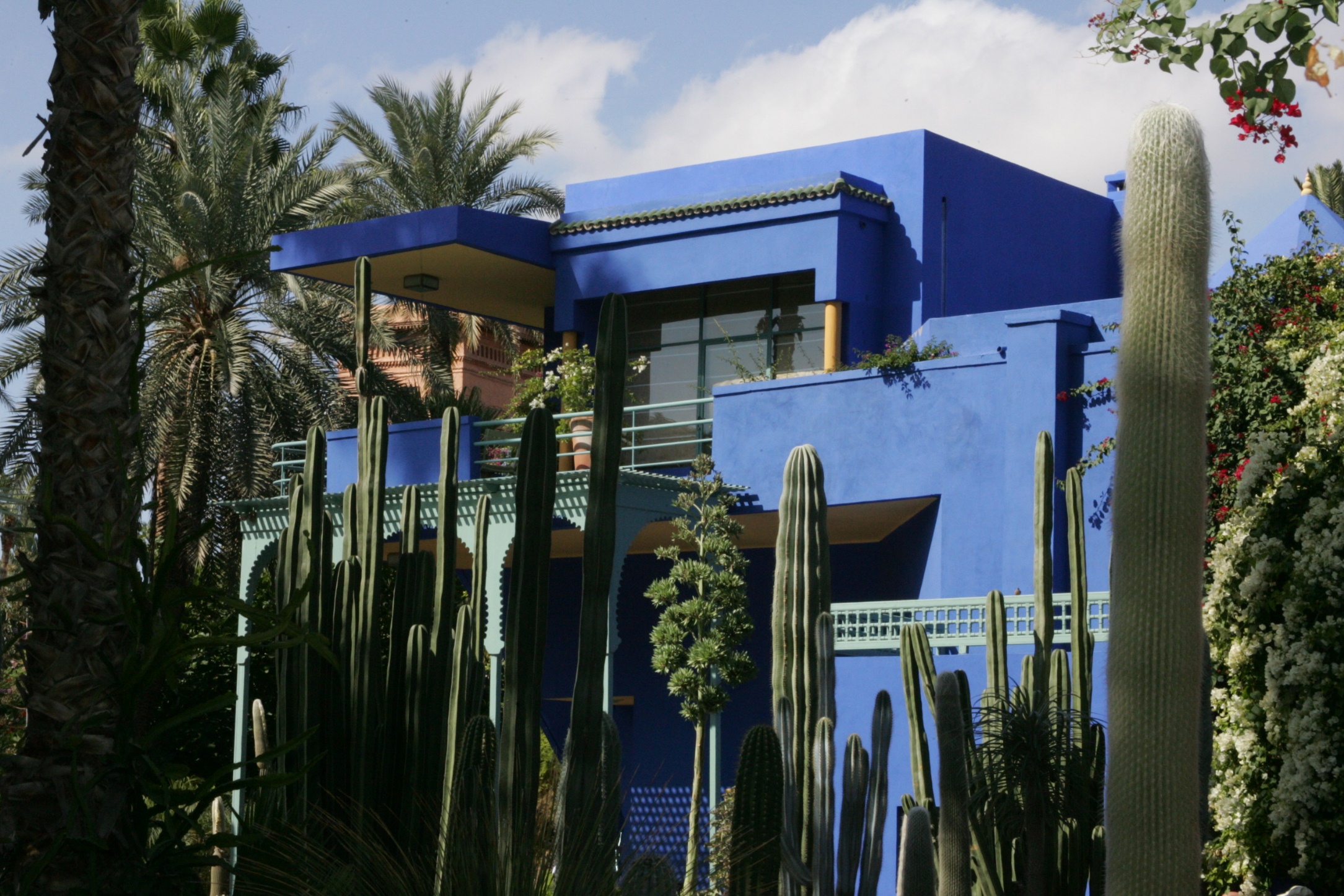 ACADEMIE DES LETTRES5 bis, rue de Dol22410 SAINT-QUAY-PORTRIEUX